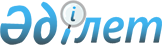 Қазақстан Республикасы Yкiметiнiң 2004 жылғы 11 қарашадағы N 1179 қаулысына өзгерiс енгiзу туралыҚазақстан Республикасы Үкіметінің 2004 жылғы 13 желтоқсандағы N 1307 Қаулысы

      Қазақстан Республикасының Үкiметi  ҚАУЛЫ ЕТЕДI: 

      1. "Қазақстан Республикасы Үкiметiнiң резервiнен қаражат бөлу туралы" Қазақстан Республикасы Үкiметiнiң 2004 жылғы 11 қарашадағы N 1179  қаулысына  мынадай өзгерiс енгiзілсiн: 

      1-тармақтағы "Астана қаласының жаңа орталығында "Министрлiктер үйi" объектiсiн салуға" деген сөздер "Астана қаласының жаңа орталығында "Министрлiктер үйi" объектiсiн салу туралы" Қазақстан Республикасы Үкiметiнiң 2004 жылғы 21 тамыздағы N 886  қаулысын  іске асыруға байланысты шығындарды "KUAT" корпорациясы" ашық акционерлiк қоғамына iшiнара өтеуге" деген сөздермен ауыстырылсын. 

      2. Осы қаулы қол қойылған күнiнен бастап күшiне енедi.       Қазақстан Республикасының 

      Премьер-Министрі 
					© 2012. Қазақстан Республикасы Әділет министрлігінің «Қазақстан Республикасының Заңнама және құқықтық ақпарат институты» ШЖҚ РМК
				